Резултати трогодишњег циклуса спровођења организованог програма скрининга рака грлића материцеКрајем 2015. године завршен је први трогодишњи циклус спровођења организованог програма скрининга рака грлића на територији од 17 општина. За три године у оквиру организованог програма скрининга рака грлића материце позвано је на преглед  334 242 жена животне доби од 25 до 64 године, што чини 56,1% циљне популације. ПАП тест је урађен код  190 906 жена (32%). Од свих урађених ПАП тестова 11 740 је било са позитивним налазима (6.1%).  Колпоскопија је урађена код 31.473  жене а потом 2465 биопсија којима је патохистолошки потврђено 112 карцинома.  Обухват ПАП тестом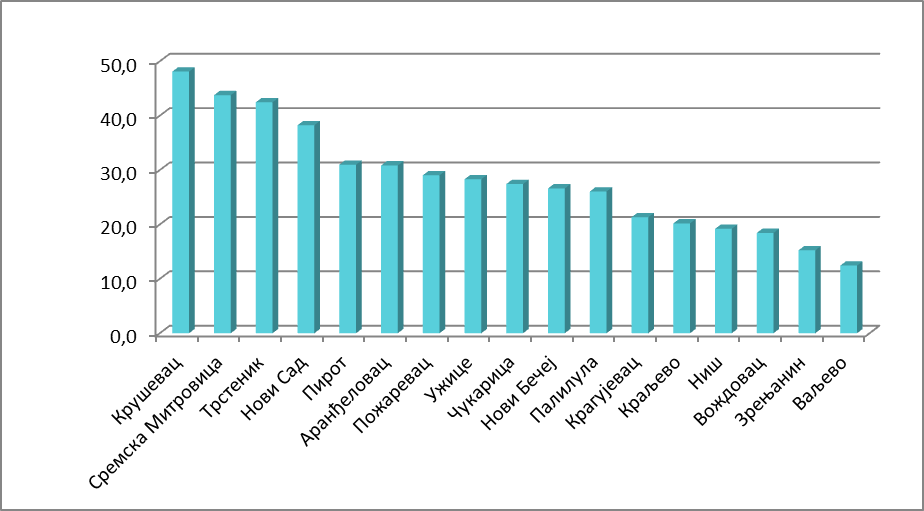 